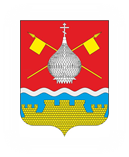 РОССИЙСКАЯ ФЕДЕРАЦИЯРОСТОВСКАЯ ОБЛАСТЬАДМИНИСТРАЦИЯ КРАСНОЯРСКОГО СЕЛЬСКОГО ПОСЕЛЕНИЯПОСТАНОВЛЕНИЕ27.10.2023                                             №156                                    ст. КрасноярскаяОб утверждении отчетов об исполнение плана реализациимуниципальных программ Красноярского сельского поселения по итогам 9 месяцев 2023 годаВ соответствии с постановлением Администрации Красноярского сельского поселения от 12.11.2018 №184 «Об утверждении Порядка разработки, реализации и оценки эффективности муниципальных программ Красноярского сельского поселения Цимлянского района на 2019-2030 годы», решением Собрания депутатов Красноярского сельского поселения от 31.07.2014 №67 «Об утверждении Положения о бюджетном процессе в Красноярском сельском поселении Цимлянского района», Администрация Красноярского сельского поселения ПОСТАНОВЛЯЕТ:1. Утвердить отчет об исполнении плана реализации муниципальной программы Красноярского сельского поселения «Энергоэффективность и развитие энергетики» по итогам 9 месяцев 2023 года согласно приложению №1 к настоящему постановлению.          2. Утвердить отчет об исполнении плана реализации муниципальной программы Красноярского сельского поселения «Формирование современной городской среды территории муниципального образования «Красноярское сельское поселение» на 2018-2030 годы» по итогам 9 месяцев 2023 года согласно приложению №2 к настоящему постановлению.3. Утвердить отчет об исполнении плана реализации муниципальной программы Красноярского сельского поселения «Охрана окружающей среды и рациональное природопользование» по итогам 9 месяцев 2023 года согласно приложению №3 к настоящему постановлению.          4. Утвердить отчет об исполнении плана реализации муниципальной программы Красноярского сельского поселения «Обеспечение качественными жилищно-коммунальными услугами населения на 2019-2030 годы» по итогам 9 месяцев 2023 года согласно приложению №4 к настоящему постановлению.5. Утвердить отчет об исполнении плана реализации муниципальной программы Красноярского сельского поселения «Развитие физической культуры и спорта» по итогам 9 месяцев 2023 года согласно приложению №5 к настоящему постановлению.6. Утвердить отчет об исполнении плана реализации муниципальной программы Красноярского сельского поселения «Развитие культуры и туризма» по итогам 9 месяцев 2023 года согласно приложению №6 к настоящему постановлению.7. Утвердить отчет об исполнении плана реализации муниципальной программы Красноярского сельского поселения «Обеспечение общественного порядка и противодействие преступности» по итогам 9 месяцев 2023 года согласно приложению №7 к настоящему постановлению.8. Утвердить отчет об исполнении плана реализации муниципальной программы Красноярского сельского поселения «Защита населения и территорий от чрезвычайных ситуаций, обеспечение пожарной безопасности и безопасности людей на водных объектах» по итогам 9 месяцев 2023 года согласно приложению №8 к настоящему постановлению.9. Утвердить отчет об исполнении плана реализации муниципальной программы Красноярского сельского поселения «Создание условий для развития малого и среднего предпринимательства» по итогам 9 месяцев 2023 года согласно приложению №9 к настоящему постановлению.10. Настоящее постановление вступает в силу со дня его подписания и подлежит размещению на официальном сайте Администрации Красноярского сельского поселения.11.  Контроль за выполнением постановления оставляю за собойГлава Администрации Красноярскогосельского поселения                                                   		           Е.А. Плутенко		Постановление вносит отдел экономики и финансовПриложение №1                                                                                    к  постановлению от 27.10.2023 №156ОТЧЕТоб исполнении плана реализации муниципальной программы Красноярского сельского поселения«Энергоэффективность и развитие энергетики» по итогам 9 месяцев 2023 годаПояснительная информацияк отчету об исполнении плана реализации муниципальной программы Красноярского сельского поселения «Энергоэффективность и развитие энергетики» по итогам 9 месяцев 2023 года.Муниципальная программа Красноярского сельского поселения «Энергоэффективность и развитие энергетики» (далее – муниципальная программа) утверждена постановлением Администрации Красноярского сельского поселения от 31.01.2019 №39. На реализацию муниципальной программы в 2023 году предусмотрено 5,0 тыс. рублей. Фактическое освоение средств муниципальной программы по итогам 9 месяцев 2023 года составило 5,0 тыс. рублей. Процент исполнения – 100,0.Муниципальная программа включает в себя следующие подпрограммы:Подпрограмма 1 – «Энергосбережение и повышение энергетической эффективности».На реализацию основных мероприятий подпрограммы 1 «Энергосбережение и повышение энергетической эффективности». (далее – подпрограмма 1) запланированы  расходы местного бюджета в сумме 5,0 тыс. рублей. Фактическое освоение средств муниципальной программы по итогам 9 месяцев 2023 года составило 5.0 тыс. рублей.  Процент исполнения – 100,0.Основные мероприятия подпрограммы 1 реализуются в течение 2023 года на постоянной основе.Распоряжением Администрации Красноярского сельского поселения от 30.12.2022 №234 утвержден План реализации муниципальной программы Красноярского сельского поселения «Энергоэффективность и развитие энергетики» на 2023 год.В ходе анализа и мониторинга исполнения плана реализации муниципальной программы Красноярского сельского поселения «Энергоэффективность и развитие энергетики» по итогам 9 месяцев 2023 года установлено отсутствие фактов невыполнения основных мероприятий плана реализации муниципальной программы либо несоблюдение сроков их исполнения. Основные мероприятия выполняются в установленные сроки, в связи с чем, принятие дополнительных поручений не требуется.Заведующий отделом экономики и финансов                                            Е.В. ГамоваПриложение №2                                                                                    к  постановлению от 27.10.2023 №156ОТЧЕТоб исполнении плана реализации муниципальной программы Красноярского сельского поселения«Формирование современной городской среды территории муниципального образования «Красноярское сельское поселение» на 2018-2030 годы» по итогам 9 месяцев 2023 годаПояснительная информацияк отчету об исполнении плана реализации муниципальной программы Красноярского сельского поселения «Формирование современной городской среды территории муниципального образования «Красноярское сельское поселение» на 2018-2030годы» по итогам 9 месяцев 2023 годаМуниципальная программа Красноярского сельского поселения «Формирование современной городской среды территории муниципального образования «Красноярское сельское поселение» на 2018-2024 годы» (далее – муниципальная программа) утверждена постановлением Администрации Красноярского сельского поселения от 26.12.2017 №177. На реализацию муниципальной программы в 2023 году предусмотрено 1224,0 тыс. рублей. Фактическое освоение средств муниципальной программы по итогам 9 месяцев 2023 года составило 380,0 тыс. рублей. Процент исполнения программы составил 31,1.Муниципальная программа включает в себя следующие подпрограммы:1. Благоустройство территорий общего пользования населения2. Благоустройство дворовых территорий многоквартирных домов		3. Участие жителей многоквартирных домов в благоустройстве дворовых территорийНа реализацию основного мероприятия подпрограммы 1 «Благоустройство территорий общего пользования населения» запланированы расходы местного бюджета в сумме 1224,0 тыс. рублей. Фактическое освоение средств муниципальной программы по итогам 9 месяцев 2023 года составило 380,0 тыс. рублей.  Процент исполнения – 31,1.На реализацию основных мероприятий подпрограмм 2, 3 денежные средства не предусмотрены.Распоряжением Администрации Красноярского сельского поселения от 30.12.2022 №230 утвержден План реализации муниципальной программы Красноярского сельского поселения «Формирование современной городской среды территории муниципального образования «Красноярское сельское поселение» на 2018-2030 годы» на 2023 год.В ходе анализа и мониторинга исполнения плана реализации муниципальной программы Красноярского сельского поселения Формирование современной городской среды территории муниципального образования «Красноярское сельское поселение» на 2018-2030 годы» по итогам 9 месяцев 2023 года установлено отсутствие фактов невыполнения основных мероприятий плана реализации муниципальной программы либо несоблюдение сроков их исполнения. Основные мероприятия выполняются в установленные сроки, в связи с чем, принятие дополнительных поручений не требуется.Заведующий отделом экономики и финансов                                            Е.В. ГамоваПриложение №3                                                                                    к  постановлению от 27.10.2023 №156ОТЧЕТоб исполнении плана реализации муниципальной программы Красноярского сельского поселения«Охрана окружающей среды и рациональное природопользование» по итогам 9 месяцев 2023 годаПояснительная информацияк отчету об исполнении плана реализации муниципальной программы Красноярского сельского поселения «Охрана окружающей среды и рациональное природопользование» по итогам 9 месяцев 2023 года.Муниципальная программа Красноярского сельского поселения «Охрана окружающей среды и рациональное природопользование» (далее – муниципальная программа) утверждена постановлением Администрации Красноярского сельского поселения от 16.04.2019 №81. На реализацию муниципальной программы в 2023 году предусмотрено 100.0 тыс. рублей. Фактическое освоение средств муниципальной программы по итогам 9 месяцев 2023 года составило 73.6 тыс. рублей. Процент исполнения программы составил 73.6.Муниципальная программа включает в себя следующие подпрограммы:Подпрограмма 1 – «Охрана окружающей среды в Красноярском сельском поселении»;Подпрограмма 2 – «Формирование комплексной системы управления отходами и вторичными материальными ресурсами». На реализацию основных мероприятий подпрограммы 1 «Охрана окружающей среды в Красноярском сельском поселении» (далее – подпрограмма 1) расходы местного бюджета не предусмотрены. Основные мероприятия подпрограммы 1 реализуются в течение 2023 года на постоянной основе.На реализацию основных мероприятий подпрограммы 2 «Формирование комплексной системы управления отходами и вторичными материальными ресурсами» (далее – подпрограмма 2) на 2023 год предусмотрено 100,0 тыс. рублей. Фактическое освоение средств составило 73,6 тыс. рублей. Процент исполнения – 73,6. .Данные денежные средства были направления на ликвидацию несанкционированных навалов мусора на территории поселения. Основные мероприятия подпрограммы 2 реализуются в течение 2023 года на постоянной основе. Денежные средства направлена на ликвидацию несанкционированных свалок на территории Красноярского сельского поселения.Распоряжением Администрации Красноярского сельского поселения от 30.12.2022 №231 утвержден План реализации муниципальной программы Красноярского сельского поселения «Охрана окружающей среды и рациональное природопользование» на 2023 год.В ходе анализа и мониторинга исполнения плана реализации муниципальной программы Красноярского сельского поселения «Охрана окружающей среды и рациональное природопользование» по итогам 9 месяцев 2023 года установлено отсутствие фактов невыполнения основных мероприятий плана реализации муниципальной программы либо несоблюдение сроков их исполнения. Основные мероприятия выполняются в установленные сроки, в связи с чем, принятие дополнительных поручений не требуется.Заведующий отделом экономики и финансов                                            Е.В. ГамоваПриложение №4                                                                                    к  постановлению от 27.10.2023 №156ОТЧЕТоб исполнении плана реализации муниципальной программы Красноярского сельского поселения«Обеспечение качественными жилищно-коммунальными услугами населения на 2019-2030 годы» по итогам 9 месяцев 2023 годаПояснительная информацияк отчету об исполнении плана реализации муниципальной программы Красноярского сельского поселения «Обеспечение качественными жилищно-коммунальными услугами населения на 2019-2030 годы»  по итогам 9 месяцев 2023 года.Муниципальная программа Красноярского сельского поселения «Обеспечение качественными жилищно-коммунальными услугами населения на 2019-2030 годы» (далее – муниципальная программа) утверждена постановлением Администрации Красноярского сельского поселения от 29.01.2019 №36. На реализацию муниципальной программы в 2023 году предусмотрено 3902,4 тыс. рублей. Фактическое освоение средств муниципальной программы по итогам 9 месяцев 2023 года составило 2330,7 тыс. рублей. Процент исполнения программы составил 59,7.Муниципальная программа включает в себя следующие подпрограммы:Подпрограмма 1 – «Создание условий для обеспечения качественными коммунальными услугами населения»;Подпрограмма 2 – «Благоустройство населенных пунктов Красноярского сельского поселения».На реализацию основных мероприятий подпрограммы 1 «Создание условий для обеспечения качественными коммунальными услугами населения» (далее – подпрограмма 1) расходы местного бюджета предусмотрено 1573,9 тыс. рублей. Фактическое освоение средств составило 1246,6 тыс. рублей. Процент исполнения 79,2. Данные средства были потрачены оплату за уличное освещение, на ремонт и содержание сетей уличного освещения. Основные мероприятия подпрограммы 1 реализуются в течение 2023 года на постоянной основе.На реализацию основных мероприятий подпрограммы 2 «Благоустройство населенных пунктов Красноярского сельского поселения» (далее – подпрограмма 2) на 2023 год предусмотрено 2328,5 тыс. рублей. Фактическое освоение средств составило 1084,1 тыс. рублей. Процент исполнения 46,6.  	  Данные средства были потрачены на выполнение следующих видов работ:- содержание мест захоронения; - содержание детских площадок;- благоустройство территории поселения (сбор мусора, покос травы, озеленение и др.)Основные мероприятия подпрограммы 2 реализуются в течение 2023 года на постоянной основе. Распоряжением Администрации Красноярского сельского поселения от 30.12.2022 №236 утвержден План реализации муниципальной программы Красноярского сельского поселения «Обеспечение качественными жилищно-коммунальными услугами населения на 2019-2030 годы» на 2023 год.В ходе анализа и мониторинга исполнения плана реализации муниципальной программы Красноярского сельского поселения «Обеспечение качественными жилищно-коммунальными услугами населения на 2019-2030 годы» по итогам 9 месяцев 2023 года установлено отсутствие фактов невыполнения основных мероприятий плана реализации муниципальной программы либо несоблюдение сроков их исполнения. Основные мероприятия выполняются в установленные сроки, в связи с чем, принятие дополнительных поручений не требуется.Заведующий отделом экономики и финансов                                            Е.В. ГамоваПриложение №5                                                                                    к  постановлению от 27.10.2023 №156ОТЧЕТоб исполнении плана реализации муниципальной программы Красноярского сельского поселенияпоселения «Развитие физической культуры и спорта» по итогам 9 месяцев 2023 годаПояснительная информацияк отчету об исполнении плана реализации муниципальной программы Красноярского сельского поселения «Развитие физической культуры и спорта» по итогам 9 месяцев 2023 года.Муниципальная программа Красноярского сельского поселения «Развитие физической культуры и спорта» (далее – муниципальная программа) утверждена постановлением Администрации Красноярского сельского поселения от 29.01.2019 №35. На реализацию муниципальной программы в 2023 году предусмотрено 20,0 тыс. рублей. Фактическое освоение средств муниципальной программы по итогам 9 месяцев 2023 года составило 5,2 тыс. рублей. Процент исполнения программы составил 26,1.Муниципальная программа включает в себя следующие подпрограммы:Подпрограмма 1 – Подпрограмма 1 «Развитие физической культуры и массового спорта Красноярского сельского поселения района».На реализацию основных мероприятий подпрограммы 1 «Развитие физической культуры и массового спорта Красноярского сельского поселения района» (далее – подпрограмма 1) расходы бюджета района на 2023 год предусмотрено 20,0 тыс. рублей. Фактическое освоение средств муниципальной программы по итогам 9 месяцев 2023 года составило 5,2 тыс. рублей. Процент исполнения 26,1.Данные средства были потрачены на следующие:  - организация проведение спортивных мероприятий (Спартакиада Дона).Основные мероприятия подпрограммы 1 реализуются в течение 2023 года на постоянной основе. Распоряжением Администрации Красноярского сельского поселения от 30.12.2022 №233 утвержден План реализации муниципальной программы Красноярского сельского поселения «Развитие физической культуры и спорта» на 2023 год.В ходе анализа и мониторинга исполнения плана реализации муниципальной программы Красноярского сельского поселения «Развитие физической культуры и спорта» по итогам 9 месяцев 2023 года установлено отсутствие фактов невыполнения основных мероприятий плана реализации муниципальной программы либо несоблюдение сроков их исполнения. Основные мероприятия выполняются в установленные сроки, в связи с чем, принятие дополнительных поручений не требуется.Заведующий отделом экономики и финансов                                            Е.В. ГамоваПриложение №6                                                                                    к  постановлению от 27.10.2023 №156ОТЧЕТоб исполнении плана реализации муниципальной программы Красноярского сельского поселения«Развитие культуры и туризма» по итогам 9 месяцев 2023 годаПояснительная информацияк отчету об исполнении плана реализации муниципальной программы Красноярского сельского поселения «Развитие культуры и туризма» по итогам 9 месяцев 2023 года.Муниципальная программа Красноярского сельского поселения «Развитие культуры и туризма» (далее – муниципальная программа) утверждена постановлением Администрации Красноярского сельского поселения от 09.01.2019 №9. На реализацию муниципальной программы в 2023 году предусмотрено 7541,3 тыс. рублей. Фактическое освоение средств муниципальной программы по итогам 9 месяцев 2023 года составило 5255,0 тыс. рублей. Процент исполнения программы составляет 70,5.Муниципальная программа включает в себя следующие подпрограммы:Подпрограмма 1 – «Развитие культуры»;Подпрограмма 2 – «Туризм».На реализацию основных мероприятий подпрограммы 1 «Развитие культуры» (далее – подпрограмма 2) на 2023 год предусмотрено 7541,3 тыс. рублей. Фактическое освоение средств муниципальной программы по итогам 9 месяцев 2023 года составило 5255,0 тыс. рублей. Процент исполнения 70,5.            Данные денежные средства были направлены на:- обеспечение и предоставление субсидий МБУК ЦР КСП «ЦДК» на выполнение муниципального задания;- перерасчет стоимость капитального ремонта задания Дома культуры п. Дубравный.          Основные мероприятия подпрограммы 1 реализуются в течение 2023 года на постоянной основе. Среднемесячная заработная плата бюджетных учреждений культуры составила за 1 полугодие 2023 года 38 663,8 рублей.На реализацию основных мероприятий подпрограммы 2 «Туризм» (далее – подпрограмма 1) расходы не предусмотрены. Распоряжением Администрации Красноярского сельского поселения от 30.12.2022 №228 утвержден План реализации муниципальной программы Красноярского сельского поселения «Развитие культуры и туризма» на 2023 год.В ходе анализа и мониторинга исполнения плана реализации муниципальной программы Красноярского сельского поселения «Развитие культуры и туризма» по итогам 9 месяцев 2023 года установлено отсутствие фактов невыполнения основных мероприятий плана реализации муниципальной программы либо несоблюдение сроков их исполнения. Основные мероприятия выполняются в установленные сроки, в связи с чем, принятие дополнительных поручений не требуется.Заведующий отделом экономики и финансов                                            Е.В. ГамоваПриложение №7                                                                                    к  постановлению от 27.10.2023 №156ОТЧЕТоб исполнении плана реализации муниципальной программы Красноярского сельского поселения«Обеспечение общественного порядка и противодействие преступности» по итогам 9 месяцев 2023 годаПояснительная информацияк отчету об исполнении плана реализации муниципальной программы Красноярского сельского поселения «Обеспечение общественного порядка и противодействие преступности» по итогам 9 месяцев 2023 года.Муниципальная программа Красноярского сельского поселения «Обеспечение общественного порядка и противодействие преступности» (далее – муниципальная программа) утверждена постановлением Администрации Красноярского сельского поселения от 09.01.2019 №14. На реализацию муниципальной программы в 2023 году предусмотрено 8,0 тыс. рублей. Фактическое освоение средств муниципальной программы по итогам 9 месяцев 2023 года составило 2,0 тыс. рублей. Процент исполнения – 25,0Муниципальная программа включает в себя следующие подпрограммы:Подпрограмма 1 – «Противодействие коррупции в Красноярском сельском поселении»;Подпрограмма 2 – «Профилактика экстремизма и терроризма в Красноярском сельском поселении»;Подпрограмма 3 – «Комплексные меры противодействия злоупотреблению наркотиками и их незаконному обороту»;Подпрограмма 4 – «Гармонизация межнациональных отношений на территории Красноярского сельского поселения».На реализацию основных мероприятий подпрограммы 1 «Противодействие коррупции в Красноярском сельском поселении» (далее – подпрограмма 1) на 2023 год предусмотрено 2,0 тыс. рублей. Фактическое освоение средств составило 2,0 тыс. рублей. Процент исполнения – 100,0 Основные мероприятия подпрограммы 1 реализуются в течение 2023 года на постоянной основе. На реализацию основных мероприятий подпрограммы 2 «Профилактика экстремизма и терроризма в Красноярском сельском поселении» (далее – подпрограмма 2) на 2023 год предусмотрено 2,0 тыс. рублей. Фактическое освоение средств составило 0,0 тыс. рублей. Процент исполнения – 0,0. Основные мероприятия подпрограммы 2 реализуются в течение 2023 года на постоянной основе. На реализацию основных мероприятий подпрограммы 3 ««Комплексные меры противодействия злоупотреблению наркотиками и их незаконному обороту» (далее – подпрограмма 3) на 2023 год предусмотрено 2,0 тыс. рублей. Фактическое освоение средств составило 0,0 тыс. рублей. Процент исполнения – 0,0. Основные мероприятия подпрограммы 3 реализуются в течение 2023 года на постоянной основе. На реализацию основных мероприятий подпрограммы 4 «Гармонизация межнациональных отношений на территории Красноярского сельского поселения» (далее – подпрограмма 4) предусмотрен0 2,0 тыс. рублей. Фактическое освоение средств составило 0,0 тыс. рублей. Процент исполнения – 0,0. Основные мероприятия подпрограммы 4 реализуются в течение 2023 года на постоянной основе.Распоряжением Администрации Красноярского сельского поселения от 30.12.2022 №232 утвержден План реализации муниципальной программы Красноярского сельского поселения «Обеспечение общественного порядка и противодействие преступности» на 2023 год.В ходе анализа и мониторинга исполнения плана реализации муниципальной программы Красноярского сельского поселения «Обеспечение общественного порядка и противодействие преступности» по итогам 9 месяцев 2023 года установлено отсутствие фактов невыполнения основных мероприятий плана реализации муниципальной программы либо несоблюдение сроков их исполнения. Основные мероприятия выполняются в установленные сроки, в связи с чем, принятие дополнительных поручений не требуется.Заведующий отделом экономики и финансов                                            Е.В. ГамоваПриложение №8                                                                                    к  постановлению от 27.10.2023 №156ОТЧЕТоб исполнении плана реализации муниципальной программы Красноярского сельского поселения«Защита населения и территорий от чрезвычайных ситуаций, обеспечение пожарной безопасности и безопасности людей на водных объектах» по итогам 9 месяцев 2023 годаПояснительная информацияк отчету об исполнении плана реализации муниципальной программы Красноярского сельского поселения «Защита населения и территорий от чрезвычайных ситуаций, обеспечение пожарной безопасности и безопасности людей на водных объектах» по итогам 9 месяцев 2023 года.Муниципальная программа Красноярского сельского поселения «Защита населения и территорий от чрезвычайных ситуаций, обеспечение пожарной безопасности и безопасности людей на водных объектах» (далее – муниципальная программа) утверждена постановлением Администрации Красноярского сельского поселения от 29.01.2019 №34. На реализацию муниципальной программы в 2023 году предусмотрено 309,0 тыс. рублей. Фактическое освоение средств муниципальной программы по итогам 9 месяцев 2023 года составило 294,8 тыс. рублей. Процент исполнения программы составил 95,4.Муниципальная программа включает в себя следующие подпрограммы:Подпрограмма 1 – «Пожарная безопасность»;Подпрограмма 2 – «Обеспечение безопасности на воде».На реализацию основных мероприятий подпрограммы 1 «Пожарная безопасность» (далее – подпрограмма 1) на 2023 год 307,0 тыс. рублей. Фактическое освоение средств составило 294,8 тыс. рублей. Процент исполнения 86,0.Основные мероприятия подпрограммы 1 реализуются в течение 2023 года на постоянной основе. Данные денежные средства были направлены на:- опашка территории поселения;	- приобретение костюмов для добровольной пожарной дружины;	- заправка огнетушителей.На реализацию основных мероприятий подпрограммы 2 «Обеспечение безопасности на воде (далее – подпрограмма 2) на 2023 год предусмотрено 2,0 тыс. рублей. Фактическое освоение средств составило 0,0 тыс. рублей. Процент исполнения 0,0.Основные мероприятия подпрограммы 2 реализуются в течение 2023 года на постоянной основе. Распоряжением Администрации Красноярского сельского поселения от 30.12.2022 №229 утвержден План реализации муниципальной программы Красноярского сельского поселения «Защита населения и территорий от чрезвычайных ситуаций, обеспечение пожарной безопасности и безопасности людей на водных объектах» на 2023 год.В ходе анализа и мониторинга исполнения плана реализации муниципальной программы Красноярского сельского поселения «Защита населения и территорий от чрезвычайных ситуаций, обеспечение пожарной безопасности и безопасности людей на водных объектах» по итогам 9 месяцев 2023 года установлено отсутствие фактов невыполнения основных мероприятий плана реализации муниципальной программы либо несоблюдение сроков их исполнения. Основные мероприятия выполняются в установленные сроки, в связи с чем, принятие дополнительных поручений не требуется.Заведующий отделом экономики и финансов                                            Е.В. ГамоваПриложение №9                                                                                    к  постановлению от 27.10.2023 №156ОТЧЕТоб исполнении плана реализации муниципальной программы Красноярского сельского поселения«Создание условий для развития малого и среднего предпринимательства» по итогам 9 месяцев 2023 годаПояснительная информацияк отчету об исполнении плана реализации муниципальной программы Красноярского сельского поселения «Создание условий для развития малого и среднего предпринимательства» по итогам 9 месяцев 2023 года.Муниципальная программа Красноярского сельского поселения «Создание условий для развития малого и среднего предпринимательства» (далее – муниципальная программа) утверждена постановлением Администрации Красноярского сельского поселения от 25.07.2020 №128. На реализацию муниципальной программы в 2023 году предусмотрено 2,0 тыс. рублей. Фактическое освоение средств муниципальной программы по итогам 9 месяцев 2023 года составило 0,0 тыс. рублей. Процент исполнения 0,0.Муниципальная программа включает в себя следующие подпрограммы:Подпрограмма 1 – «Развитие субъектов малого и среднего предпринимательства на территории Красноярского сельского поселения Цимлянского района».На реализацию основных мероприятий подпрограммы 1 «Развитие субъектов малого и среднего предпринимательства на территории Красноярского сельского поселения Цимлянского района» (далее – подпрограмма 1) на 2023 год предусмотрено 2,0 тыс. рублей. Фактическое освоение средств составило 0,0 тыс. рублей.  Процент исполнения 0,0.Основные мероприятия подпрограммы 1 реализуются в течение 2023 года на постоянной основе. Распоряжением Администрации Красноярского сельского поселения от 30.12.2022 №235 утвержден План реализации муниципальной программы Красноярского сельского поселения «Создание условий для развития малого и среднего предпринимательства» на 2023 год.В ходе анализа и мониторинга исполнения плана реализации муниципальной программы Красноярского сельского поселения «Защита населения и территорий от чрезвычайных ситуаций, обеспечение пожарной безопасности и безопасности людей на водных объектах» по итогам 9 месяцев 2023 года установлено отсутствие фактов невыполнения основных мероприятий плана реализации муниципальной программы либо несоблюдение сроков их исполнения. Основные мероприятия выполняются в установленные сроки, в связи с чем, принятие дополнительных поручений не требуется.Заведующий отделом экономики и финансов                                            Е.В. Гамова№ п/пНомер и наименованиеОтветственный исполнитель, соисполнитель, участник (должность/ ФИО) Результатреализации(краткое описание)Фактическая дата начала
реализацииФактическая дата окончания
реализации, 
наступления 
контрольного 
событияРасходы местного бюджета на реализацию муниципальной программы, тыс. рублейРасходы местного бюджета на реализацию муниципальной программы, тыс. рублейРасходы местного бюджета на реализацию муниципальной программы, тыс. рублейРасходы местного бюджета на реализацию муниципальной программы, тыс. рублейРасходы местного бюджета на реализацию муниципальной программы, тыс. рублейРасходы местного бюджета на реализацию муниципальной программы, тыс. рублейОбъемы неосвоенных средств и причины их неосвоенияОбъемы неосвоенных средств и причины их неосвоения№ п/пНомер и наименованиеОтветственный исполнитель, соисполнитель, участник (должность/ ФИО) Результатреализации(краткое описание)Фактическая дата начала
реализациипредусмотреномуниципальной программойпредусмотреномуниципальной программойпредусмотрено сводной бюджетной росписьюпредусмотрено сводной бюджетной росписьюфакт на отчетную датуфакт на отчетную дату1.2.3.4.5.6.7.7.8.8.9910101Подпрограмма 1. «Энергосбережение и повышение энергетической эффективности»Главный специалист Администрации Красноярского сельского поселения -01.01.202331.12.20235.05.05.05.05,05,00,00,02Основное мероприятия 1.1: Замена ламп накаливания и других неэффективных элементов систем освещения, в том числе светильников, на энергосберегающиеГлавный специалист Администрации Красноярского сельского поселения Достижение снижения потребления электрической энергии01.01.202331.12.20235.05.05.05.05,05,00,00,03Основное мероприятие 1.2: Установка/замена приборов учета потребляемых энергоресурсов в учреждениях подведомственных управлениюГлавный специалист Администрации Красноярского сельского поселения Установка приборов учета потребляемых энергоресур-сов01.01.202331.12.20230.00.00.00.00.00.00,00,0№ п/пНомер и наименованиеОтветственный исполнитель, соисполнитель, участник (должность/ ФИО) Результатреализации(краткое описание)Результатреализации(краткое описание)Фактическая дата начала
реализацииФактическая дата начала
реализацииФактическая дата окончания
реализации, 
наступления 
контрольного 
событияФактическая дата окончания
реализации, 
наступления 
контрольного 
событияРасходы местного бюджета на реализацию муниципальной программы, тыс. рублейРасходы местного бюджета на реализацию муниципальной программы, тыс. рублейРасходы местного бюджета на реализацию муниципальной программы, тыс. рублейРасходы местного бюджета на реализацию муниципальной программы, тыс. рублейРасходы местного бюджета на реализацию муниципальной программы, тыс. рублейРасходы местного бюджета на реализацию муниципальной программы, тыс. рублейОбъемы неосвоенных средств и причины их неосвоенияОбъемы неосвоенных средств и причины их неосвоения№ п/пНомер и наименованиеОтветственный исполнитель, соисполнитель, участник (должность/ ФИО) Результатреализации(краткое описание)Результатреализации(краткое описание)Фактическая дата начала
реализацииФактическая дата начала
реализацииФактическая дата окончания
реализации, 
наступления 
контрольного 
событияФактическая дата окончания
реализации, 
наступления 
контрольного 
событияпредусмотреномуниципальной программойпредусмотреномуниципальной программойпредусмотрено сводной бюджетной росписьюпредусмотрено сводной бюджетной росписьюфакт на отчетную датуфакт на отчетную датуОбъемы неосвоенных средств и причины их неосвоенияОбъемы неосвоенных средств и причины их неосвоения1.2.3.4.5.5.6.6.7.7.8.8.9910101«Формирование современной городской среды»Главный специалист Администрации Красноярского сельского поселения Повышение качества и комфорта городской среды на территории Красноярского сельского поселения01.01.202301.01.202331.12.202331.12.20231224,01224,01224,01224,0380,0380,0844,0844,02Подпрограмма 1 «Благоустройство общественных территорий Красноярского сельского поселения»Главный специалист Администрации Красноярского сельского поселения повышение удовлетворенности населения Красноярского сельского поселения уровнем благоустройства общественных территорий Красноярского сельского поселения01.01.202301.01.202331.12.202331.12.20231224,01224,01224,01224,0380,0380,0844,0844,03Основное мероприятие 1.1. Благоустройство общественных территорий муниципальных образований Красноярского сельского поселенияГлавный специалист Администрации Красноярского сельского поселения повышение удовлетворенности населения Красноярского сельского поселения уровнем благоустройства общественных территорий Красноярского сельского поселения01.01.202301.01.202331.12.202331.12.20231224,01224,01224,01224,0380,0380,0844,0Освоение средств запланировано на 4 кв. 2023 года844,0Освоение средств запланировано на 4 кв. 2023 года4Основное мероприятие 1.2. Содействие обустройству мест массового отдыха населения (городских парков)Главный специалист Администрации Красноярского сельского поселенияповышение удовлетворенности населения Красноярского сельского поселения уровнем благоустройства общественных территорий Красноярского сельского поселения01.01.202301.01.202331.12.202331.12.20230,00,00.00.00.00.00,00,05Основное мероприятие 1.3. Реализация проектов инициативного бюджетирования, выдвигаемых инициативными группами Красноярского сельского поселенияГлавный специалист Администрации Красноярского сельского поселения повышение удовлетворенности населения Красноярского сельского поселения уровнем благоустройства общественных территорий Красноярского сельского поселения01.01.202301.01.202331.12.202331.12.20230.00.00,00,00,00,00,00,06Подпрограмма 2 «Благоустройство дворовых территорий многоквартирных домов Красноярского сельского поселения»Главный специалист Администрации Красноярского сельского поселенияповышение удовлетворенности населения Красноярского сельского поселения уровнем благоустройства дворовых территорий многоквартирных домов Красноярского сельского поселения01.01.202301.01.202331.12.202331.12.20230.00.00,00,00,00,00,00,07Основное мероприятие 2.1.Благоустройство дворовых территорий многоквартирных домовГлавный специалист Администрации Красноярского сельского поселенияповышение удовлетворенности населения Красноярского сельского поселения уровнем благоустройства дворовых территорий многоквартирных домов Красноярского сельского поселения01.01.202301.01.202331.12.202331.12.20230.00.00,00,00,00,00,00,08Основное мероприятие 2.2. Обеспечение функционирования информационной системы «Формирование комфортной городской среды»Главный специалист Администрации Красноярского сельского поселенияповышение открытости сферы благоустройства01.01.202301.01.202331.12.202331.12.20230.00.00,00,00,00,00,00,0№ п/пНомер и наименованиеОтветственный исполнитель, соисполнитель, участник (должность/ ФИО) Результатреализации(краткое описание)Результатреализации(краткое описание)Фактическая дата начала
реализацииФактическая дата начала
реализацииФактическая дата окончания
реализации, 
наступления 
контрольного 
событияФактическая дата окончания
реализации, 
наступления 
контрольного 
событияРасходы местного бюджета на реализацию муниципальной программы, тыс. рублейРасходы местного бюджета на реализацию муниципальной программы, тыс. рублейРасходы местного бюджета на реализацию муниципальной программы, тыс. рублейРасходы местного бюджета на реализацию муниципальной программы, тыс. рублейРасходы местного бюджета на реализацию муниципальной программы, тыс. рублейРасходы местного бюджета на реализацию муниципальной программы, тыс. рублейОбъемы неосвоенных средств и причины их неосвоенияОбъемы неосвоенных средств и причины их неосвоения№ п/пНомер и наименованиеОтветственный исполнитель, соисполнитель, участник (должность/ ФИО) Результатреализации(краткое описание)Результатреализации(краткое описание)Фактическая дата начала
реализацииФактическая дата начала
реализацииФактическая дата окончания
реализации, 
наступления 
контрольного 
событияФактическая дата окончания
реализации, 
наступления 
контрольного 
событияпредусмотреномуниципальной программойпредусмотреномуниципальной программойпредусмотрено сводной бюджетной росписьюпредусмотрено сводной бюджетной росписьюфакт на отчетную датуфакт на отчетную датуОбъемы неосвоенных средств и причины их неосвоенияОбъемы неосвоенных средств и причины их неосвоения1.2.3.4.5.5.6.6.7.7.8.8.9910101Подпрограмма 1 «Охрана окружающей среды в Красноярском сельском поселении»                                                                                         Главный специалист Администрации Красноярского сельского поселения Формирование экологической культуры населения Красноярского сельского поселения01.01.202301.01.202331.12.202331.12.20230.00.00.00.00.00.00,00,02Основное мероприятие  1.1 Организация проведения на территории поселения Дней защиты от экологической опасности «Экология. Безопасность. Жизнь»Главный специалист Администрации Красноярского сельского поселения Повышение экологической грамотности населения; вовлечение широких слоев населения в природоохранные мероприятия01.01.202301.01.202331.12.202331.12.20230.00.00.00.00.00.00,00,03Основное мероприятие 1.2Экологическое просвещение информирование населения о состоянии окружающей средыГлавный специалист Администрации Красноярского сельского поселения Повышение экологической грамотности населения; вовлечение широких слоев населения в природоохранные мероприятия; обеспечение библиотек  поселения информацией о состоянии окружающей среды и природных ресурсов.01.01.202301.01.202331.12.202331.12.20230.00.00.00.00.00.00,00,04Основное мероприятие  1.3 Проведение объездов по выявлению свалочных очагов на территории поселений: в лесополосах, придорожных полосах, водоохранных зонах, применение административной практикиГлавный специалист Администрации Красноярского сельского поселения Сокращения количества свалочных очагов01.01.202301.01.202331.12.202331.12.20230.00.00.00.00.00.00,00,05Основное мероприятие 1.4Проведение объездов по выявлению на территориях поселений зарастаний сорной и карантинной растительности, применение административной практикиГлавный специалист Администрации Красноярского сельского поселения Сокращения количества очагов зарастания сорной и карантинной растительностью01.01.202301.01.202331.12.202331.12.20230.00.00.00.00.00.00,00,06Основное мероприятие 1.5Выполнение мероприятий по предотвращению выжигания сухой растительности: проведение объездов территорий; Главный специалист Администрации Красноярского сельского поселения Сокращения количества случаев выжигания сухой растительности01.01.202301.01.202331.12.202331.12.20230.00.00.00.00.00.00,00,07Подпрограмма 2 «Формирование комплексной системы управления отходами и вторичными материальными ресурсами»Главный специалист Администрации Красноярского сельского поселения Снижение объемов негативного воздействия на окружающую среду при осуществлении хозяйственной и иной деятельности01.01.202301.01.202331.12.202331.12.2023100.0100.0100.0100.073.673.626,426,48Основное мероприятие 2.1 Ликвидация несанкционированных свалок, навалов мусора и ТКО на территории Красноярского сельского поселенияГлавный специалист Администрации Красноярского сельского поселения Проведение мероприятий по рекультивации свалок01.01.202301.01.202331.12.202331.12.2023100.0100.0100.0100.073.673.626,426,49Основное мероприятие 2.2 Развитие материальной базы муниципальных образований в сфере обращения с твердыми бытовыми отходами, включая приобретение мусорных контейнеровГлавный специалист Администрации Красноярского сельского поселения Повышение охвата населения планово-регулярной системой сбора и вывоза твердых бытовых отходов, сокращение количества действующих объектов размещения твердых бытовых отходов01.01.202301.01.202331.12.202331.12.20230.00.00.00.00.00.00,00,0№ п/пНомер и наименованиеОтветственный исполнитель, соисполнитель, участник (должность/ ФИО) Результатреализации(краткое описание)Результатреализации(краткое описание)Фактическая дата начала
реализацииФактическая дата начала
реализацииФактическая дата окончания
реализации, 
наступления 
контрольного 
событияФактическая дата окончания
реализации, 
наступления 
контрольного 
событияРасходы местного бюджета на реализацию муниципальной программы, тыс. рублейРасходы местного бюджета на реализацию муниципальной программы, тыс. рублейРасходы местного бюджета на реализацию муниципальной программы, тыс. рублейРасходы местного бюджета на реализацию муниципальной программы, тыс. рублейРасходы местного бюджета на реализацию муниципальной программы, тыс. рублейОбъемы неосвоенных средств и причины их неосвоенияОбъемы неосвоенных средств и причины их неосвоения№ п/пНомер и наименованиеОтветственный исполнитель, соисполнитель, участник (должность/ ФИО) Результатреализации(краткое описание)Результатреализации(краткое описание)Фактическая дата начала
реализацииФактическая дата начала
реализацииФактическая дата окончания
реализации, 
наступления 
контрольного 
событияФактическая дата окончания
реализации, 
наступления 
контрольного 
событияпредусмотреномуниципальной программойпредусмотреномуниципальной программойпредусмот-рено сводной бюджетной росписьюпредусмот-рено сводной бюджетной росписьюфакт на отчетную датуфакт на отчетную дату1.2.3.4.5.5.6.6.7.7.8.8.9910101Подпрограмма 1 «Создание условий для обеспечения качественными коммунальными услугами населения»Главный специалист Администрации Красноярского сельского поселения Комплексное решение вопросов, связанных с организацией уличного освещения, повышением качества жизни населения на территории поселения01.01.202301.01.202331.12.202331.12.20231573,91573,91573,91573,91246,61246,6327,3327,32Основное мероприятие 1.1. Мероприятия по обслуживанию сетей уличного освещенияГлавный специалист Администрации Красноярского сельского поселения Повышение удовлетворенности населения Красноярского сельского поселения уровнем освещенности;поддержание сетей уличного освещения 01.01.202301.01.202331.12.202331.12.20231555,01555,01555,01555,01246,11246,1308,9Освоение средств запланировано 4 кв. 2023 года308,9Освоение средств запланировано 4 кв. 2023 года3ОМ 1.2. Возмещение предприятиям жилищно-коммунального хозяйства части оплаты граждан за коммунальные услугиГлавный специалист Администрации Красноярского сельского поселения Повышение удовлетворенности населения Красноярского сельского поселения  услугами предприятий ЖКХ 01.01.202301.01.202331.12.202331.12.202318,918,918,918,90,50,518,4Освоение средств запланировано на 4 кв. 2023 года18,4Освоение средств запланировано на 4 кв. 2023 года4Подпрограмма 2: «Благоустройство населенных пунктов Красноярского сельского поселения»Главный специалист Администрации Красноярского сельского поселения Совершенствование системы комплексного  благоустройства и санитарного содержания населенных пунктов01.01.202301.01.202331.12.202331.12.20232328,52328,52328,52328,51084,11084,11244,41244,45Основное мероприятие 2.1. Расходы на организацию и содержание мест захороненияГлавный специалист Администрации Красноярского сельского поселения Наведение  и поддержание чистоты и порядка в местах захоронения территории поселения01.01.202301.01.202331.12.202331.12.2023172,5172,5172,5172,5105,3105,367,2Освоение средств запланировано на 4 кв. 2023 года67,2Освоение средств запланировано на 4 кв. 2023 года6ОМ 2.2. Мероприятия по повышению общего уровня благоустройства  территории поселения, организации сбора и вывоза ТКО, озеленения населенных пунктовГлавный специалист Администрации Красноярского сельского поселения Повышение удовлетворенности населения Красноярского сельского поселения организацией благоустройства, улучшение экологической обстановки, улучшение эстетического вида территории поселения01.01.202301.01.202331.12.202331.12.20232116,02116,02116,02116,0943,7943,71172,3 Освоение средств запланировано на 4 кв. 2023 года1172,3 Освоение средств запланировано на 4 кв. 2023 года7Основное мероприятие 2.3 Развитие материальной базы муниципального образования в сфере обращения  с твердыми коммунальными отходами, включая приобретение спец. техники Главный специалист Администрации Красноярского сельского поселения Повышение охвата населения планово-регулярной системой сбора и вывоза твердых бытовых отходов, сокращение количества несанкционированных мест размещения ТКО01.01.202301.01.202331.12.202331.12.202340,040,040,040,035,135,14,9Освоение средств запланировано на 4 кв. 2023 года4,9Освоение средств запланировано на 4 кв. 2023 года№ п/пНомер и наименованиеОтветственный исполнитель, соисполнитель, участник (должность/ ФИО) Результатреализации(краткое описание)Результатреализации(краткое описание)Фактическая дата начала
реализацииФактическая дата начала
реализацииФактическая дата окончания
реализации, 
наступления 
контрольного 
событияФактическая дата окончания
реализации, 
наступления 
контрольного 
событияРасходы местного бюджета на реализацию муниципальной программы, тыс. рублейРасходы местного бюджета на реализацию муниципальной программы, тыс. рублейРасходы местного бюджета на реализацию муниципальной программы, тыс. рублейРасходы местного бюджета на реализацию муниципальной программы, тыс. рублейРасходы местного бюджета на реализацию муниципальной программы, тыс. рублейРасходы местного бюджета на реализацию муниципальной программы, тыс. рублейОбъемы неосвоенных средств и причины их неосвоенияОбъемы неосвоенных средств и причины их неосвоения№ п/пНомер и наименованиеОтветственный исполнитель, соисполнитель, участник (должность/ ФИО) Результатреализации(краткое описание)Результатреализации(краткое описание)Фактическая дата начала
реализацииФактическая дата начала
реализацииФактическая дата окончания
реализации, 
наступления 
контрольного 
событияФактическая дата окончания
реализации, 
наступления 
контрольного 
событияпредусмотреномуниципальной программойпредусмотреномуниципальной программойпредусмотрено сводной бюджетной росписьюпредусмотрено сводной бюджетной росписьюфакт на отчетную датуфакт на отчетную датуОбъемы неосвоенных средств и причины их неосвоенияОбъемы неосвоенных средств и причины их неосвоения1.2.3.4.5.5.6.6.7.7.8.8.9910101Подпрограмма 1 «Развитие физической культуры и массового спорта Красноярского сельского поселения района»Заведующий сектором по социальной работе Развитие физической культуры и спорта среди населения Красноярского сельского поселения01.01.202301.01.202331.12.202331.12.202320,020,020,020,05,25,214,814,821.1. Физическое воспитание населения Красноярского сельского поселения  и обеспечение организации и проведения физкультурных и массовых спортивных мероприятийЗаведующий сектором по социальной работе Совершенствование системы физического воспитания;рост числа занимающихся адаптивной физической культурой и спортом;рост количества участников массовых спортивных и физкультурных мероприятий.01.01.202301.01.202331.12.202331.12.202320,020,020,020,05,25,214,8Освоение средств запланировано на 4 кв. 2023 года14,8Освоение средств запланировано на 4 кв. 2023 года31.2. Меры по развитию школьного спортаЗаведующий сектором по социальной работе Рост количества участников массовых спортивных и физкультурных мероприятий;увеличение доли учащихся, систематически занимающихся физической культурой и спортом;увеличение доли физкультурно-спортивных мероприятий среди учащихся.01.01.202301.01.202331.12.202331.12.20230,00,00,00,00,00,00,00,0№ п/пНомер и наименованиеОтветственный исполнитель, соисполнитель, участник (должность/ ФИО) Результатреализации(краткое описание)Результатреализации(краткое описание)Фактическая дата начала
реализацииФактическая дата начала
реализацииФактическая дата окончания
реализации, 
наступления 
контрольного 
событияФактическая дата окончания
реализации, 
наступления 
контрольного 
событияРасходы местного бюджета на реализацию муниципальной программы, тыс. рублейРасходы местного бюджета на реализацию муниципальной программы, тыс. рублейРасходы местного бюджета на реализацию муниципальной программы, тыс. рублейРасходы местного бюджета на реализацию муниципальной программы, тыс. рублейРасходы местного бюджета на реализацию муниципальной программы, тыс. рублейРасходы местного бюджета на реализацию муниципальной программы, тыс. рублейОбъемы неосвоенных средств и причины их неосвоенияОбъемы неосвоенных средств и причины их неосвоения№ п/пНомер и наименованиеОтветственный исполнитель, соисполнитель, участник (должность/ ФИО) Результатреализации(краткое описание)Результатреализации(краткое описание)Фактическая дата начала
реализацииФактическая дата начала
реализацииФактическая дата окончания
реализации, 
наступления 
контрольного 
событияФактическая дата окончания
реализации, 
наступления 
контрольного 
событияпредусмотреномуниципальной программойпредусмотреномуниципальной программойпредусмотрено сводной бюджетной росписьюпредусмотрено сводной бюджетной росписьюфакт на отчетную датуфакт на отчетную датуОбъемы неосвоенных средств и причины их неосвоенияОбъемы неосвоенных средств и причины их неосвоения1.2.3.4.5.5.6.6.7.7.8.8.9910101Подпрограмма 1: «Развитие  культуры»Заведующий сектором по социальной работе Обеспечение жителей Красноярского сельского поселения услугами учреждений культуры, укрепление их материально-технической базы01.01.202301.01.202331.12.202331.12.20237451,37451,37451,37451,35255,05255,02196,32196,32Основное мероприятие 1.1.Финансовое обеспечение выполнения муниципального задания  муниципальным бюджетным учреждением культуры  Цимлянского района Красноярского сельского  поселения «Центральный Дом культуры»Заведующий сектором по социальной работе Обеспечение жителей Красноярского сельского поселения услугами учреждений культуры01.01.202301.01.202331.12.202331.12.20237401,37401,37401,37401,35250,05250,02151,3Освоение средств запланиро-вано согласно графика, предусмот-ренного соглаше-нием2151,3Освоение средств запланиро-вано согласно графика, предусмот-ренного соглаше-нием3Основное мероприятие 1.2.Охрана и сохранение объектов культурного наследия Красноярского сельского поселенияЗаведующий сектором по социальной работе Охрана и сохранение объектов культурного наследия Красноярского сельского поселения01.01.202301.01.202331.12.202331.12.20230,00,00,00,00,00,00,00,04Основное мероприятие 1.3.Развитие театрального, музыкального, хореографического искусстваЗаведующий сектором по социальной работе Развитие театрального, музыкального, хореографического искусства01.01.202301.01.202331.12.202331.12.20230,00,00,00,00,00,00,00,05Основное мероприятие 1.4.Улучшение материально-технической базы учреждений культуры  Заведующий сектором по социальной работе Обеспечение укрепление материально-технической базы01.01.202301.01.202331.12.202331.12.202350,050,050,050,05,05,045,0Освоение средств запланировано на 4 кв. 2023 года45,0Освоение средств запланировано на 4 кв. 2023 года6Подпрограмма 2:  «Туризм»Заведующий сектором по социальной работе Развития туризма на территории Красноярского сельского поселения01.01.202301.01.202331.12.202331.12.20230,00,00,00,00,00,00,00,07Основное мероприятие 2.1.Создание благоприятных экономических условий для развития туризмаЗаведующий сектором по социальной работе Создание благоприятных экономических условий для развития туризма01.01.202301.01.202331.12.202331.12.20230,00,00,00,00,00,00,00,08Основное мероприятие 2.2.Повышение конкурентоспособности регионального туристского продуктаЗаведующий сектором по социальной работе Повышение конкурентоспособности регионального туристского продукта01.01.202301.01.202331.12.202331.12.20230,00,00,00,00,00,00,00,0№ п/п№ п/пНомер и наименованиеОтветственный исполнитель, соисполнитель, участник (должность/ ФИО) Результатреализации(краткое описание)Результатреализации(краткое описание)Фактическая дата начала
реализацииФактическая дата начала
реализацииФактическая дата окончания
реализации, 
наступления 
контрольного 
событияРасходы местного бюджета на реализацию муниципальной программы, тыс. рублейРасходы местного бюджета на реализацию муниципальной программы, тыс. рублейРасходы местного бюджета на реализацию муниципальной программы, тыс. рублейРасходы местного бюджета на реализацию муниципальной программы, тыс. рублейОбъемы неосвоен-ных средств ипричины их неосвоения№ п/п№ п/пНомер и наименованиеОтветственный исполнитель, соисполнитель, участник (должность/ ФИО) Результатреализации(краткое описание)Результатреализации(краткое описание)Фактическая дата начала
реализацииФактическая дата начала
реализацииФактическая дата окончания
реализации, 
наступления 
контрольного 
событияПредусмот-реномуници-пальной программойПредусмот-реномуници-пальной программойПредусмот-рено сводной бюджетной росписьюфакт на отчетную датуОбъемы неосвоен-ных средств ипричины их неосвоения1.2.2.3.4.5.5.6.6.7.8.8.9101Подпрограмма 1       Противодействие коррупции в Красноярском сельском поселенииПодпрограмма 1       Противодействие коррупции в Красноярском сельском поселенииЗаведующий сектором по социальной работеформирование в обществе нетерпимости к коррупционному поведению;повышение правового сознания и правовой культуры населения Красноярского сельского поселения01.01.202301.01.202331.12.202331.12.20232,02,02,02,00,01.1Основное  мероприятие  1.1: Совершенствование нормативного правового регулирования в сфере противодействия коррупцииОсновное  мероприятие  1.1: Совершенствование нормативного правового регулирования в сфере противодействия коррупцииЗаведующий сектором по социальной работеприведение нормативных правовых актовАдминистрации Красноярского сельского поселения в соответствие с федеральным законодательством, устранение имеющихся в них пробелов и противоречий01.01.202301.01.202331.12.202331.12.20230,00,00,00,00,01.2Основное  мероприятие  1.2: Усиление контроля за соблюдением лицами, замещающими отдельные муниципальные должности, антикоррупционных нормОсновное  мероприятие  1.2: Усиление контроля за соблюдением лицами, замещающими отдельные муниципальные должности, антикоррупционных нормЗаведующий сектором по социальной работевыявление случаев несоблюдения должностными лицами антикоррупционных норм, принятие своевременных и действенных мер юридической ответственности01.01.202301.01.202331.12.202331.12.20230,00,00,00,00,01.3Основное  мероприятие  1.3: Осуществление антикоррупционной экспертизы нормативных правовых актов Администрации Красноярского сельского поселения и их проектовОсновное  мероприятие  1.3: Осуществление антикоррупционной экспертизы нормативных правовых актов Администрации Красноярского сельского поселения и их проектовЗаведующий сектором по социальной работевыявление в локальных нормативных правовых актах  и их проектах коррупциогенных факторов и их исключение01.01.202301.01.202331.12.202331.12.20230,00,00,00,00,01.4Основное  мероприятие  1.4: Совершенствование мер по противодействию коррупции в сфере закупок товаров, работ, услуг для обеспечения муниципальных нуждОсновное  мероприятие  1.4: Совершенствование мер по противодействию коррупции в сфере закупок товаров, работ, услуг для обеспечения муниципальных нуждЗаведующий сектором по социальной работевыявление коррупционных рисков при осуществлении закупок, товаров, работ, услуг для обеспечения муниципальных нужд и их исключение01.01.202301.01.202331.12.202331.12.20230,00,00,00,00,01.5Основное  мероприятие  1.5: Повышение эффективности взаимодействия с институтами гражданского общества и гражданами, привлечение их к участию в противодействии коррупцииОсновное  мероприятие  1.5: Повышение эффективности взаимодействия с институтами гражданского общества и гражданами, привлечение их к участию в противодействии коррупцииЗаведующий сектором по социальной работеобеспечение открытости при обсуждении принимаемых органами исполнительной власти мер по вопросам противодействия коррупции, своевременное получение информации о фактах коррупции в органах исполнительной власти и оперативное реагирование на неё01.01.202301.01.202331.12.202331.12.20230,00,00,00,00,01.6Основное  мероприятие  1.6: Активизация работы по антикоррупционному образованию и просвещению должностных лицОсновное  мероприятие  1.6: Активизация работы по антикоррупционному образованию и просвещению должностных лицЗаведующий сектором по социальной работеформирование антикоррупционного поведения должностных лиц, обеспечение соблюдения ими запретов, ограничений и требований, установленных в целях противодействия коррупции01.01.202301.01.202331.12.202331.12.20230,00,00,00,00,01.7Основное  мероприятие  1.7: Издание и размещение социальной рекламной продукции, направленной на создание в обществе нетерпимости к коррупционному поведению  Основное  мероприятие  1.7: Издание и размещение социальной рекламной продукции, направленной на создание в обществе нетерпимости к коррупционному поведению  Заведующий сектором по социальной работепривлечение институтов гражданского общества и граждан к активному участию в антикоррупционной деятельности01.01.202301.01.202331.12.202331.12.20232,02,02,02,00,01.7.1Приобретение и размещение  информационных бюллетеней по  противодействию коррупцииПриобретение и размещение  информационных бюллетеней по  противодействию коррупцииЗаведующий сектором по социальной работеповышение правового сознания и правовой культуры населения Красноярского сельского поселения01.01.202301.01.202331.12.202331.12.20230,00,00,00.00,0Контрольное событие:Отчет об исполнении планаКонтрольное событие:Отчет об исполнении планаЗаведующий сектором по социальной работе01.01.202301.01.202331.12.202331.12.2023XXXXX2Подпрограмма 2Профилактика экстремизма и терроризма в Красноярском сельском поселении Подпрограмма 2Профилактика экстремизма и терроризма в Красноярском сельском поселении Заведующий сектором по социальной работеобеспечение стабильности в межнациональных отношениях в обществе, повышение безопасности населения от возможных террористических угроз;формирование позитивных моральных и нравственных ценностей, определяющих отрицательное отношение к проявлению ксенофобии и межнациональной нетерпимости; снижение риска совершения террористических актов и масштабов негативных последствий01.01.202301.01.202331.12.202331.12.20232,02,02,00,02,02.1Основное мероприятие 2.1Проведение информационно-пропагандистских мероприятий по обеспечению межэтнического согласия и гармонизации межнациональных (межэтнических) отношений, предупреждение террористической и экстремисткой деятельности, повышение бдительностиОсновное мероприятие 2.1Проведение информационно-пропагандистских мероприятий по обеспечению межэтнического согласия и гармонизации межнациональных (межэтнических) отношений, предупреждение террористической и экстремисткой деятельности, повышение бдительностиЗаведующий сектором по социальной работегармонизация межэтнических и межкультурных отношений среди населения, формирование толерантного сознания и поведения 01.01.202301.01.202331.12.202331.12.20232,02,02,00,02,0Освоение средств запланировано на 4 кв. 2023 года2.1.1Проведение лекций и бесед в общеобразовательных учреждениях, с населением по профилактике экстремизма и терроризма, гармонизации межэтнических и межкультурных отношений среди населенияПроведение лекций и бесед в общеобразовательных учреждениях, с населением по профилактике экстремизма и терроризма, гармонизации межэтнических и межкультурных отношений среди населенияЗаведующий сектором по социальной работеформирование позитивных моральных и нравственных ценностей, определяющих отрицательное отношение к проявлению ксенофобии и межнациональной нетерпимости01.01.202301.01.202331.12.202331.12.20230,00,00,00,00,02.1.2Издание и размещение листовок, буклетов, статей в средствах массовой информации, направленных на профилактику межнациональной розни, экстремизма и терроризма, формирование толерантного сознания и поведения, гармонизация межэтнических и межкультурных отношений среди населенияИздание и размещение листовок, буклетов, статей в средствах массовой информации, направленных на профилактику межнациональной розни, экстремизма и терроризма, формирование толерантного сознания и поведения, гармонизация межэтнических и межкультурных отношений среди населенияЗаведующий сектором по социальной работеформирование позитивных моральных и нравственных ценностей, определяющих отрицательное отношение к проявлению ксенофобии и межнациональной нетерпимости01.01.202301.01.202331.12.202331.12.20232,02,02,00,02,02.1.3Осуществления комплекса мероприятий по выявлению и пресечению изготовления, распространения литературы, аудио-видеоматериалов экстремистского толка, пропагандирующих разжигание национальной, расовой и религиозной враждыОсуществления комплекса мероприятий по выявлению и пресечению изготовления, распространения литературы, аудио-видеоматериалов экстремистского толка, пропагандирующих разжигание национальной, расовой и религиозной враждыЗаведующий сектором по социальной работепротиводействие проявлениям экстремизма и разжигание национальной, расовой и религиозной вражды01.01.202301.01.202331.12.202331.12.20230,00,00,00,00,02.2Основное мероприятие 2.2Обеспечение участия институтов гражданского общества в обеспечении межэтнического согласия и гармонизации межнациональных (межэтнических) отношенийОсновное мероприятие 2.2Обеспечение участия институтов гражданского общества в обеспечении межэтнического согласия и гармонизации межнациональных (межэтнических) отношенийЗаведующий сектором по социальной работегармонизация межэтнических и межкультурных отношений среди населения, формирование толерантного сознания и поведения01.01.202301.01.202331.12.202331.12.20230,00,00,00,00,02.2.1Обеспечение работы Малого консультативного совета по межэтническим отношениям при Администрации Красноярского сельского поселенияОбеспечение работы Малого консультативного совета по межэтническим отношениям при Администрации Красноярского сельского поселенияЗаведующий сектором по социальной работегармонизация межэтнических и межкультурных отношений среди населения, формирование толерантного сознания и поведения01.01.202301.01.202331.12.202331.12.20230,00,00,00,00,02.2.2Мониторинг состояния межэтнических отношений и раннего предупреждения конфликтных ситуаций на территории Красноярского сельского поселенияМониторинг состояния межэтнических отношений и раннего предупреждения конфликтных ситуаций на территории Красноярского сельского поселенияЗаведующий сектором по социальной работегармонизация межэтнических и межкультурных отношений среди населения, формирование толерантного сознания и поведения, раннее предупреждение конфликтных ситуаций01.01.202301.01.202331.12.202331.12.20230,00,00,00,00,02.3Основное мероприятие 2.3Укрепление общероссийской гражданской идентичности на основе духовно-нравственных и культурных ценностей народов РФ на территории КСПОсновное мероприятие 2.3Укрепление общероссийской гражданской идентичности на основе духовно-нравственных и культурных ценностей народов РФ на территории КСПЗаведующий сектором по социальной работегармонизация межэтнических и межкультурных отношений среди населения, формирование толерантного сознания и поведения01.01.202301.01.202331.12.202331.12.20230,00,00,00,00,02.3.1Организация и проведение мероприятий, приуроченных к Дню народного единстваОрганизация и проведение мероприятий, приуроченных к Дню народного единстваЗаведующий сектором по социальной работеформирование гражданского самосознания, патриотизма, гражданской ответственности, чувства гордости за историю России, воспитание культуры межнационального общения, основанной на уважении чести и национального достоинства граждан, традиционных российских духовно-нравственных ценностей01.01.202301.01.202331.12.202331.12.20230,00,00,00,00,02.3.2Организация и проведение, мероприятий, приуроченных к Дню Государственного флага Российской ФедерацииОрганизация и проведение, мероприятий, приуроченных к Дню Государственного флага Российской ФедерацииЗаведующий сектором по социальной работеформирование гражданского самосознания, патриотизма, гражданской ответственности, чувства гордости за историю России, воспитание культуры межнационального общения, основанной на уважении чести и национального достоинства граждан, традиционных российских духовно-нравственных ценностей01.01.202301.01.202331.12.202331.12.20230,00,00,00,00,02.3.3Организация и проведение, мероприятий, приуроченных к Дню РоссииОрганизация и проведение, мероприятий, приуроченных к Дню РоссииЗаведующий сектором по социальной работеформирование гражданского самосознания, патриотизма, гражданской ответственности, чувства гордости за историю России, воспитание культуры межнационального общения, основанной на уважении чести и национального достоинства граждан, традиционных российских духовно-нравственных ценностей01.01.202301.01.202331.12.202331.12.20230,00,00,00,00,02.4Основное мероприятие 2.4Обеспечение равноправия граждан, реализации их конституционных прав на территории Красноярского сельского поселенияОсновное мероприятие 2.4Обеспечение равноправия граждан, реализации их конституционных прав на территории Красноярского сельского поселенияЗаведующий сектором по социальной работегармонизация межэтнических и межкультурных отношений среди населения, формирование толерантного сознания и поведения01.01.202301.01.202331.12.202331.12.20230,00,00,00,00,02.4.1Мониторинг обращений граждан о фактах нарушения принципа равноправия граждан независимо от расы, этнической принадлежности, языка, отношения к религии, убеждений, принадлежности к общественным объединениям, а также других обстоятельств при приеме на работу, замещение должностей муниципальной службы, формирование кадрового резерваМониторинг обращений граждан о фактах нарушения принципа равноправия граждан независимо от расы, этнической принадлежности, языка, отношения к религии, убеждений, принадлежности к общественным объединениям, а также других обстоятельств при приеме на работу, замещение должностей муниципальной службы, формирование кадрового резерваЗаведующий сектором по социальной работеобеспечение реализации принципа равноправия граждан независимо от расы, этнической принадлежности, языка, отношения к религии, убеждений, принадлежности к общественным объединениям, а также других обстоятельств при приеме на работу01.01.202301.01.202331.12.202331.12.20230,00,00,00,00,02.5Основное мероприятие 2.5Укрепление единства и духовной общности населения Красноярского сельского поселенияОсновное мероприятие 2.5Укрепление единства и духовной общности населения Красноярского сельского поселенияЗаведующий сектором по социальной работегармонизация межэтнических и межкультурных отношений среди населения, формирование толерантного сознания и поведения01.01.202301.01.202331.12.202331.12.20230,00,00,00,00,02.5.1Мероприятия по пропаганде обеспечения законности и правопорядка, профилактике агрессии, противоправного поведения в молодежной среде с участием работников ОП №5 МУ МВД России «Волгодонское» (по согласованию)МБОУ Красноярская СОШ  и МБОУ Дубравенская СОШ (по согласованию)Мероприятия по пропаганде обеспечения законности и правопорядка, профилактике агрессии, противоправного поведения в молодежной среде с участием работников ОП №5 МУ МВД России «Волгодонское» (по согласованию)МБОУ Красноярская СОШ  и МБОУ Дубравенская СОШ (по согласованию)Заведующий сектором по социальной работеповышение уровня правовой грамотности в молодежной среде01.01.202301.01.202331.12.202331.12.20230,00,00,00,00,02.5.2Мероприятия по чествованию ветеранов ВОВ в рамках плана «Вахта памяти» и торжественного собрания посвященного Дню Победы.Мероприятия по чествованию ветеранов ВОВ в рамках плана «Вахта памяти» и торжественного собрания посвященного Дню Победы.Заведующий сектором по социальной работеразвитие культуры толерантного отношения и патриотического воспитания  в молодежной среде01.01.202301.01.202331.12.202331.12.20230,00,00,00,00,02.5.3Участие в  районном фестивале национальных культур «В дружбе народов – единство России»Участие в  районном фестивале национальных культур «В дружбе народов – единство России»Заведующий сектором по социальной работесохранение и развитие традиционной культуры, укрепление единства и духовной общности многонационального населения Красноярского сельского поселения01.01.202301.01.202331.12.202331.12.20230,00,00,00,00,02.5.4Организация и проведение, мероприятий, приуроченных к Дню славянской письменности и культурыОрганизация и проведение, мероприятий, приуроченных к Дню славянской письменности и культурыЗаведующий сектором по социальной работеповышение интереса к изучению истории, культуры и языков народов Российской Федерации, значимых исторических событий, ставших основой государственных праздников и памятных дат01.01.202301.01.202331.12.202331.12.20230,00,00,00,00,02.6Основное мероприятие 2.6Обеспечение условий для социальной и культурной адаптации мигрантовОсновное мероприятие 2.6Обеспечение условий для социальной и культурной адаптации мигрантовЗаведующий сектором по социальной работегармонизация межэтнических и межкультурных отношений среди населения, формирование толерантного сознания и поведения01.01.202301.01.202331.12.202331.12.20230,00,00,00,00,02.6.1Информирование населения по вопросам миграционной политикиИнформирование населения по вопросам миграционной политикиЗаведующий сектором по социальной работегармонизация межэтнических и межкультурных отношений среди населения, формирование толерантного сознания и поведения01.01.202301.01.202331.12.202331.12.20230,00,00,00,00,02.6.2Проведение спортивно-массовых мероприятий на территории Красноярского сельского поселения (по отдельному плану)Проведение спортивно-массовых мероприятий на территории Красноярского сельского поселения (по отдельному плану)Заведующий сектором по социальной работегармонизация межэтнических и межкультурных отношений среди населения, формирование толерантного сознания и поведения01.01.202301.01.202331.12.202331.12.20230,00,00,00,00,02.7Основное мероприятие 2.7Осуществление комплекса мер по предупреждению террористических актов и соблюдению правил поведения при их возникновенииОсновное мероприятие 2.7Осуществление комплекса мер по предупреждению террористических актов и соблюдению правил поведения при их возникновенииЗаведующий сектором по социальной работеобеспечение безопасности объектов и граждан, готовности сил и средств к действиям в очагах чрезвычайных ситуаций; координация действий органов исполнительной власти, сил и средств по защите населения от действий террористического характера01.01.202301.01.202331.12.202331.12.20230,00,00,00,00,02.8Основное мероприятие 2.8Обеспечение выполнения функций муниципальными учреждениямив части реализации комплекса антитеррористических мероприятийОсновное мероприятие 2.8Обеспечение выполнения функций муниципальными учреждениямив части реализации комплекса антитеррористических мероприятийЗаведующий сектором по социальной работеповышение антитеррористической защищенности объектов01.01.202301.01.202331.12.202331.12.20230,00,00,00,00,02.9Основное мероприятие Проведение мониторинга межрасовых, межнациональных ( межэтнических) и межконфессиональных отношений , социально политической ситуации в Российской ФедерацииОсновное мероприятие Проведение мониторинга межрасовых, межнациональных ( межэтнических) и межконфессиональных отношений , социально политической ситуации в Российской ФедерацииЗаведующий сектором по социальной работеПредотвращение возникновения конфликтов либо их обострение ,а также выявление причин и условий экстремистских проявлений и минимизации их последствий, и раннего предупреждения конфликтных ситуаций . 01.01.202301.01.202331.12.202331.12.20230,00,00,00,00,02.10Основное мероприятие Реализация мер правового и информационного характера по недопущению использования этнического и религиозного факторов в избирательном процессе и в предвыборных программахОсновное мероприятие Реализация мер правового и информационного характера по недопущению использования этнического и религиозного факторов в избирательном процессе и в предвыборных программахЗаведующий сектором по социальной работеИспользование государственной информационной системы мониторинга межнациональных и межконфессиональ -ных отношений01.01.202301.01.202331.12.202331.12.20230,00,00,00,00,02.11Основное мероприятие Проведение социологических исследований по вопросам противодействия экстремизму, а также оценка эффективности деятельности субъектов противодействия экстремизму по профилактике экстремизмаОсновное мероприятие Проведение социологических исследований по вопросам противодействия экстремизму, а также оценка эффективности деятельности субъектов противодействия экстремизму по профилактике экстремизмаЗаведующий сектором по социальной работеСвоевременное реагирование субъектов противодействия экстремизму и институтов гражданского общества на возникновение конфликтных ситуаций и факторов способствующих этому.01.01.202301.01.202331.12.202331.12.20230,00,00,00,00,02.12Основное мероприятие Принятие мер, препятствующих возникновению пространственной сегрегации , формированию этнических анклавов , социальной исключительности отдельных групп гражданОсновное мероприятие Принятие мер, препятствующих возникновению пространственной сегрегации , формированию этнических анклавов , социальной исключительности отдельных групп гражданЗаведующий сектором по социальной работеПрофилактика, предупреждение и выявление нарушений миграционного законодательства Российской Федерации01.01.202301.01.202331.12.202331.12.20230,00,00,00,00,02.13Основное мероприятие Всестороннее освещение мер , принимаемых в сфере реализации государственной миграционной политик Российской Федерации на муниципальном уровнеОсновное мероприятие Всестороннее освещение мер , принимаемых в сфере реализации государственной миграционной политик Российской Федерации на муниципальном уровнеЗаведующий сектором по социальной работеПротиводействие распространению в информационном пространстве, вызывающих в обществе ненависть и вражду, ложных сведений о миграционных процессах01.01.202301.01.202331.12.202331.12.20230,00,00,00,00,0Контрольное событиеОтчет об исполнении планаКонтрольное событиеОтчет об исполнении планаЗаведующий сектором по социальной работе01.01.202301.01.202331.12.202331.12.2023ХХХXX3Подпрограмма 3Комплексные меры противодействия злоупотреблению наркотиками и их незаконному оборотуПодпрограмма 3Комплексные меры противодействия злоупотреблению наркотиками и их незаконному оборотуЗаведующий сектором по социальной работеснижение уровня заболеваемости населения наркоманией;повышение уровня вовлеченности обучающихся в занятия физической культурой и спортом;уменьшение степени негативного воздействия наркопреступности на экономическую и общественно-политическую жизнь;снижение социальной напряженности в обществе, обусловленной масштабами распространения немедицинского потребления наркотиков01.01.202301.01.202331.12.202331.12.20232,02,02,00,02,03.1Основное мероприятие 3.1Реализация комплекса мер, направленных на пропаганду антинаркотического мировоззренияОсновное мероприятие 3.1Реализация комплекса мер, направленных на пропаганду антинаркотического мировоззренияЗаведующий сектором по социальной работесокращение спроса на наркотики путем распространения духовно-нравственных ценностей, укрепления института семьи, восстановления и сохранения традиций семейных отношений, формирования здорового образа жизни.01.01.202301.01.202331.12.202331.12.20230,00,00,00,00,03.1.1Проведение лекций и бесед в общеобразовательных учреждениях, с населением по профилактике наркомании и табакокурению.Проведение лекций и бесед в общеобразовательных учреждениях, с населением по профилактике наркомании и табакокурению.Заведующий сектором по социальной работеповышение уровня вовлеченности обучающихся в занятия физической культурой и спортом;формирования здорового образа жизни.01.01.202301.01.202331.12.202331.12.20230,00,00,00,00,03.1.2Издание и размещение тематических материалов, направленных на профилактику наркомании и табакокуренияИздание и размещение тематических материалов, направленных на профилактику наркомании и табакокуренияЗаведующий сектором по социальной работесокращение спроса на наркотики путем распространения духовно-нравственных ценностей01.01.202301.01.202331.12.202331.12.20232,02,02,00.02,0Освоение средств запланировано на 4 кв. 2023 года3.2Основное мероприятие 3.2Организация и проведение профилактических мероприятий с «группами риска» немедицинского потребления наркотиков и детьми, оказавшимися в трудной жизненной ситуацииОсновное мероприятие 3.2Организация и проведение профилактических мероприятий с «группами риска» немедицинского потребления наркотиков и детьми, оказавшимися в трудной жизненной ситуацииЗаведующий сектором по социальной работесокращение незаконного оборота наркотиков, что повлечет снижение количества потребителей наркотиков01.01.202301.01.202331.12.202331.12.20230,00,00,00,00,03.3Основное мероприятие 3.3Ликвидация местной  сырьевой базы для изготовления и производства наркотиков растительного происхождения, оказание содействия правоохранительным органам в противодействии незаконному обороту наркотиковОсновное мероприятие 3.3Ликвидация местной  сырьевой базы для изготовления и производства наркотиков растительного происхождения, оказание содействия правоохранительным органам в противодействии незаконному обороту наркотиковЗаведующий сектором по социальной работеснижение доступности наркотиков, сокращение их предложения, нелегального производства и изготовления01.01.202301.01.202331.12.202331.12.20230.00.00.00.00.03.4Основное мероприятие 3.4Организация и проведение мероприятий по предупреждению, выявлению и пресечению возможного вовлечения несовершеннолетних в потребление психоактивных веществОсновное мероприятие 3.4Организация и проведение мероприятий по предупреждению, выявлению и пресечению возможного вовлечения несовершеннолетних в потребление психоактивных веществЗаведующий сектором по социальной работеустранение ситуаций, которые могут привести несовершеннолетних к совершению правонарушений, связанных с незаконным оборотом наркотиков01.01.202301.01.202331.12.202331.12.20230.00.00.00.00.03.5Подпрограмма 4. Гармонизация межнациональных отношений на территории Красноярского сельского поселенияПодпрограмма 4. Гармонизация межнациональных отношений на территории Красноярского сельского поселенияЗаведующий сектором по социальной работеГармонизация межнациональных отношений на территории Красноярского сельского поселения01.01.202301.01.202331.12.202331.12.20232,02,02,00.02,03.6Основное мероприятие 4.1.Гармонизации межнациональных отношений, развитие национальных культур народов.Основное мероприятие 4.1.Гармонизации межнациональных отношений, развитие национальных культур народов.Заведующий сектором по социальной работеГармонизации межнациональных отношений, развитие национальных культур народов.01.01.202301.01.202331.12.202331.12.20232,02,02,00.02,0Освоение средств запланировано на 4 кв. 2023 года3.7Основное мероприятие 4.1.Гармонизации межнациональных отношений, развитие национальных культур народов.Основное мероприятие 4.1.Гармонизации межнациональных отношений, развитие национальных культур народов.Заведующий сектором по социальной работеПредотвращение этнических конфликтов на территории Красноярского сельского поселения01.01.202301.01.202331.12.202331.12.20230.00.00.00.00.03.8Контрольное событие:Отчет об исполнении планаКонтрольное событие:Отчет об исполнении планаЗаведующий сектором по социальной работе01.01.202301.01.202331.12.202331.12.2023XXXXX№ п/пНомер и наименованиеОтветственный исполнитель, соисполнитель, участник (должность/ ФИО) Результатреализации(краткое описание)Результатреализации(краткое описание)Фактическая дата начала
реализацииФактическая дата начала
реализацииФактическая дата окончания
реализации, 
наступления 
контрольного 
событияФактическая дата окончания
реализации, 
наступления 
контрольного 
событияРасходы местного бюджета на реализацию муниципальной программы, тыс. рублейРасходы местного бюджета на реализацию муниципальной программы, тыс. рублейРасходы местного бюджета на реализацию муниципальной программы, тыс. рублейРасходы местного бюджета на реализацию муниципальной программы, тыс. рублейРасходы местного бюджета на реализацию муниципальной программы, тыс. рублейРасходы местного бюджета на реализацию муниципальной программы, тыс. рублейОбъемы неосвоенных средств и причины их неосвоенияОбъемы неосвоенных средств и причины их неосвоения№ п/пНомер и наименованиеОтветственный исполнитель, соисполнитель, участник (должность/ ФИО) Результатреализации(краткое описание)Результатреализации(краткое описание)Фактическая дата начала
реализацииФактическая дата начала
реализацииФактическая дата окончания
реализации, 
наступления 
контрольного 
событияФактическая дата окончания
реализации, 
наступления 
контрольного 
событияпредусмотреномуниципальной программойпредусмотреномуниципальной программойпредусмотрено сводной бюджетной росписьюпредусмотрено сводной бюджетной росписьюфакт на отчетную датуфакт на отчетную датуОбъемы неосвоенных средств и причины их неосвоенияОбъемы неосвоенных средств и причины их неосвоения1.2.3.4.5.5.6.6.7.7.8.8.9910101Подпрограмма 1:Пожарная безопасностьГлавный специалист Администрации Красноярского сельского поселения Пожарная безопасность на территории Красноярского сельского поселения01.01.202301.01.202331.12.202331.12.2023307,0307,0307,0307,0294,8294,812,212,22Основное мероприятие 1.1: Финансовое обеспечение по гражданской обороне предупреждению и ликвидации чрезвычайных ситуаций Администрации Красноярского сельского поселенияГлавный специалист Администрации Красноярского сельского поселения осуществление функции по обеспечению предупреждения и ликвидации последствий чрезвычайных ситуаций и пожарной безопасности на территории Красноярского сельского поселения, а также координации, регулирования и контроля противопожарных и спасательных подразделений01.01.202301.01.202331.12.202331.12.2023307,0307,0307,0307,0294,8294,812,2Освоение средств запланировано на 4 кв. 2023 года12,2Освоение средств запланировано на 4 кв. 2023 года3Основное мероприятие 1.2: Улучшению материально-технической базы по предупреждению и ликвидации чрезвычайных ситуаций Администрации Красноярского сельского поселенияГлавный специалист Администрации Красноярского сельского поселения улучшение процесса обучения и повышение уровня подготовки специалистов к действиям при возникновении чрезвычайных ситуаций, хранение и обновление материального резерва для ликвидации крупномасштабных чрезвычайных ситуаций01.01.202301.01.202331.12.202331.12.20230,00,00,00,00,00,00,00,04Основное мероприятие 1.3: Обеспечение и поддержание в готовности системы оповещения населения  Красноярского сельского поселениясвоевременное информирование населения об угрозе и возникновении чрезвычайных ситуаций01.01.202301.01.202331.12.202331.12.20230,00,00,00,00,00,00,00,05Подпрограмма 2: Обеспечение безопасности на водеГлавный специалист Администрации Красноярского сельского поселения Обеспечение безопасности на воде01.01.202301.01.202331.12.202331.12.20232,02,02,02,00,00,02,02,06Основное мероприятие 2.1: Предупреждение чрезвычайных ситуаций и пропаганда среди населения безопасности жизнедеятельности и обучение действиям при возникновении чрезвычайных ситуаций, через средства массовой информацииГлавный специалист Администрации Красноярского сельского поселения проведение профилактических мероприятий и повышение готовности населения к действиям при возникновении пожаров, чрезвычайных ситуаций и происшествий на воде01.01.202301.01.202331.12.202331.12.20232,02,02,02,00,00,02,0Освоение средств запланировано на 4 кв. 2023 года2,0Освоение средств запланировано на 4 кв. 2023 года№ п/пНомер и наименованиеОтветственный исполнитель, соисполнитель, участник (должность/ ФИО) Результатреализации(краткое описание)Результатреализации(краткое описание)Фактическая дата начала
реализацииФактическая дата начала
реализацииФактическая дата окончания
реализации, 
наступления 
контрольного 
событияФактическая дата окончания
реализации, 
наступления 
контрольного 
событияРасходы местного бюджета на реализацию муниципальной программы, тыс. рублейРасходы местного бюджета на реализацию муниципальной программы, тыс. рублейРасходы местного бюджета на реализацию муниципальной программы, тыс. рублейРасходы местного бюджета на реализацию муниципальной программы, тыс. рублейРасходы местного бюджета на реализацию муниципальной программы, тыс. рублейРасходы местного бюджета на реализацию муниципальной программы, тыс. рублейОбъемы неосвоенных средств и причины их неосвоенияОбъемы неосвоенных средств и причины их неосвоения№ п/пНомер и наименованиеОтветственный исполнитель, соисполнитель, участник (должность/ ФИО) Результатреализации(краткое описание)Результатреализации(краткое описание)Фактическая дата начала
реализацииФактическая дата начала
реализацииФактическая дата окончания
реализации, 
наступления 
контрольного 
событияФактическая дата окончания
реализации, 
наступления 
контрольного 
событияпредусмотреномуниципальной программойпредусмотреномуниципальной программойпредусмотрено сводной бюджетной росписьюпредусмотрено сводной бюджетной росписьюфакт на отчетную датуфакт на отчетную датуОбъемы неосвоенных средств и причины их неосвоенияОбъемы неосвоенных средств и причины их неосвоения1.2.3.4.5.5.6.6.7.7.8.8.9910101Подпрограмма  1 «Развитие субъектов малого и среднего предпринимательства на территории Красноярского сельского поселения Цимлянского района» Главный специалист Администрации Красноярского сельского поселения Создание благоприятных условий для развития МСП на территории Красноярского сельского поселения01.01.202301.01.202331.12.202331.12.20232,02,02,02,00,00,02,02,02Основное мероприятие 1.1. Консультационная и информационная поддержка субъектов малого и среднего предпринимательстваГлавный специалист Администрации Красноярского сельского поселения 1. Повышение конкурентоспособности субъектов МСП.2. Формирование благоприятных условий для их выхода на внешние рынки.3. Оказание помощи начинающим предпринимателям, создание новых субъектов малого предпринимательства.01.01.202301.01.202331.12.202331.12.20232,02,02,02,00,00,02,0Освоение средств запланировано на 4 кв. 2023 года2,0Освоение средств запланировано на 4 кв. 2023 года3Основное мероприятие 1.2. Методическое, аналитическое, организационное обеспечение деятельности субъектов малого и среднего предпринимательстваГлавный специалист Администрации Красноярского сельского поселения 1. Повышение информированности субъектов МСП, организаций, образующих инфраструктуру поддержки субъектов МСП, и специалистов органов местного самоуправления, курирующих вопросы развития предпринимательства.2. Оказание методической помощи субъектам МСП. 01.01.202301.01.202331.12.202331.12.20230,00,00,00,00,00,00,00,0